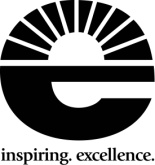 Evaluation of Nonpublic School and Home School Students Flowchart 